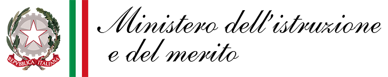 Ministero dell’Istruzione e del MeritoAmbito Territoriale di Vibo Valentia N. 2 Rete di Ambito VV 013Istituto Comprensivo Statale “A. Vespucci”Via Stazione snc, 89900 Vibo Valentia Marina Tel. 0963/572073Cod.mecc.VVIC82600R – C.F. 96013890791
Codice univoco UFE: UFBK1N - Codice IPA: istsc_vvic82600RE-mail:vvic82600r@istruzione.it  - Pec: vvic82600r@pec.istruzione.it Sito Web: http://www.icsamerigovespuccivibo.edu.it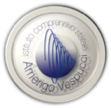 SCHEDA ILLUSTRATIVA PROGETTI EXTRACURRICOLARI PTOF 2023-2024 SEZIONE 1: DESCRIZIONE DEL PROGETTODenominazione progettoDescrizione sintetica della proposta progettualeTipologia progettoResponsabile del progettoOrdine di scuolaPriorità del RAV a cui il progetto si riferisceDestinatari - Obiettivi – Competenze- Attività- Risultati attesi – Metodologie e strumenti Tempi di svolgimentoRisorse umane Eventuali collaborazioni con soggetti esterni e ruolo svolto (genitori, sponsor, ente locale, associazioni, ecc.)Strumenti di valutazione del progetto Modalità del monitoraggio Realizzazione di un prodotto finale Indicare il collegamento con uno o più Obiettivi formativi prioritari del PTOFModalità di comunicazione dei risultati finali del progetto:SEZIONE 2: ASPETTI ORGANIZZATIVI E FINANZIARI DEL PROGETTOa) Personale internob) Collaboratori esterni3.2 – Beni e servizi (indicare il materiale che si prevede di utilizzare, eventuali uscite, ecc.)* allegare eventuali preventivi** allegare eventuale richiesta di materialeVibo Marina, ____________________                                                                                                     Il responsabile del progetto           Progetto area scientifica          Progetto area umanistica          Progetto di integrazione          Progetto di orientamento          Progetto territorio e ambiente          ALTRO…………………………………………………………….SCUOLA DELL’INFANZIASCUOLA PRIMARIASCUOLA SECONDARIA DI I GRADO           AREA DI PROCESSO: RISULTATI SCOLASTICI        AREA DI PROCESSO: RISULTATI NELLE PROVE STANDARDIZZATE NAZIONALI         AREA DI PROCESSO: COMPETENZE CHIAVE EUROPEE          AREA DI PROCESSO: RISULTATI A DISTANZADestinatari (indicare la classe o il gruppo alunni e il numero presumibile) Obiettivi generali del progettoCompetenze Competenze chiave europee da sviluppare         1.  Competenza alfabetica funzionale         2.  Competenza multilinguistica         3.  Competenza matematica e competenze in scienze, tecnologia e ingegneria         4.  Competenza digitale         5.  Competenza personale, sociale e capacità di Imparare ad imparare          6.  Competenze in materia di cittadinanza        7.  Competenza imprenditoriale        8.  Competenza in materia di Consapevolezza ed espressione culturaliCompetenze chiave di cittadinanza da sviluppare            1.  Imparare ad imparare     2.   Progettare            3.   Comunicare       4.   Collaborare e partecipareAgire in modo autonomo e responsabileRisolvere problemiIndividuare collegamenti e relazioni            8.   Acquisire ed interpretare l'informazioneAttività: descrivere le attività del progettoRisultati attesi: quale ricaduta formativa ci si attende a favore dei destinatari del progetto Metodologie e strumenti (Numero e tipologia incontri, eventuali uscite, eventuali rapporti con altre scuole ecc.) Descrivere l’arco temporale nel quale il progetto si attua e la periodicità degli incontri, illustrare le fasi operative Ore previsteN.       ORE intero progettoIndicare il numero delle  risorse interne ed esterne che si prevede di utilizzare e il numero di ore individuale.Valorizzazione e potenziamento delle competenze linguistiche, con particolare riferimento     all'italiano nonché alla lingua inglese e ad altre lingue dell'Unione europea, anche mediante l'utilizzo della metodologia Content language integrated learningpotenziamento delle competenze matematico-logiche e scientifiche	potenziamento delle competenze nella pratica e nella cultura musicali, nell'arte e nella storia dell'arte, nel cinema, nelle tecniche e nei media di produzione e di diffusione delle immagini e dei suoni, anche mediante il coinvolgimento dei musei e degli altri istituti pubblici e privati operanti in tali settori	sviluppo delle competenze in materia di cittadinanza attiva e democratica attraverso la valorizzazione dell'educazione interculturale e alla pace, il rispetto delle differenze e il dialogo tra le culture, il sostegno dell'assunzione di responsabilità nonché della solidarietà e della cura dei beni comuni e della consapevolezza dei diritti e dei doveri; potenziamento delle conoscenze in materia giuridica ed economico-finanziaria e di educazione all'autoimprenditorialità	sviluppo di comportamenti responsabili ispirati alla conoscenza e al rispetto della legalità, della sostenibilità ambientale, dei beni paesaggistici, del patrimonio e delle attività culturali	alfabetizzazione all'arte, alle tecniche e ai media di produzione e diffusione delle immagini	potenziamento delle discipline motorie e sviluppo di comportamenti ispirati a uno stile di vita sano, con particolare riferimento all'alimentazione, all'educazione fisica e allo sport, e attenzione alla tutela del diritto allo studio degli studenti praticanti attività sportiva agonistica	sviluppo delle competenze digitali degli studenti, con particolare riguardo al pensiero computazionale, all'utilizzo critico e consapevole dei social network e dei media nonché alla produzione e ai legami con il mondo del lavoro	potenziamento delle metodologie laboratoriali e delle attività di laboratorio	prevenzione e contrasto della dispersione scolastica, di ogni forma di discriminazione e del bullismo, anche informatico; potenziamento dell'inclusione scolastica e del diritto allo studio degli alunni con bisogni educativi speciali attraverso percorsi individualizzati e personalizzati anche con il supporto e la collaborazione dei servizi socio-sanitari ed educativi del territorio e delle associazioni di settore e l'applicazione delle linee di indirizzo per favorire il diritto allo studio degli alunni adottati, emanate dal Ministero dell'istruzione, dell'università e della ricerca il 18 dicembre 2014	valorizzazione della scuola intesa come comunità attiva, aperta al territorio e in grado di sviluppare e aumentare l'interazione con le famiglie e con la comunità locale, comprese le organizzazioni del terzo settore e le imprese	alfabetizzazione e perfezionamento dell'italiano come lingua seconda attraverso corsi e laboratori per studenti di cittadinanza o di lingua non italiana, da organizzare anche in collaborazione con gli enti locali e il terzo settore, con l'apporto delle comunità di origine, delle famiglie e dei mediatori culturali	definizione di un sistema di orientamenton.Docente/ Non DocenteOre utilizzate perOre utilizzate perOre utilizzate pern.Docente/ Non DocenteAttività di DocenzaAssistenza tecnicaAttività di programmazione 1234n.Nome e cognome Ore utilizzate perOre utilizzate perOre utilizzate pern.Nome e cognome Attività di DocenzaAssistenza tecnicaAttività di programmazione1234n.Tipologia1234Scheda finanziaria n. oreImporto orariototalenoteScheda finanziaria 1Ore docenza personale interno2Ore docenza esperti esterni*3Attività di programmazione e verifica4Beni di consumo**5ServiziTotale